Рабочий лист № 3Ребята! Выполняя задания, передвигайтесь от объекта №1 до объекта №4. Фотографируйте экспонаты-буквы для оформления творческой работы в классе. Задание № 1. 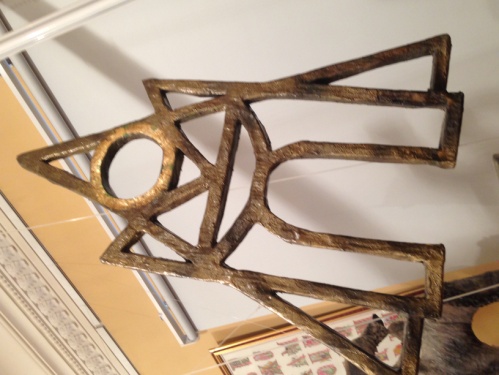 1. Найдите и рассмотрите объект № 1 «Загадка из букв».2. Найдите внутри этого объекта буквы. Подумайте, какое слово получится из этих букв.  3. Запишите получившееся слово. 4. Обведите на фотографии объекта вторую букву этого слова. Задание № 2.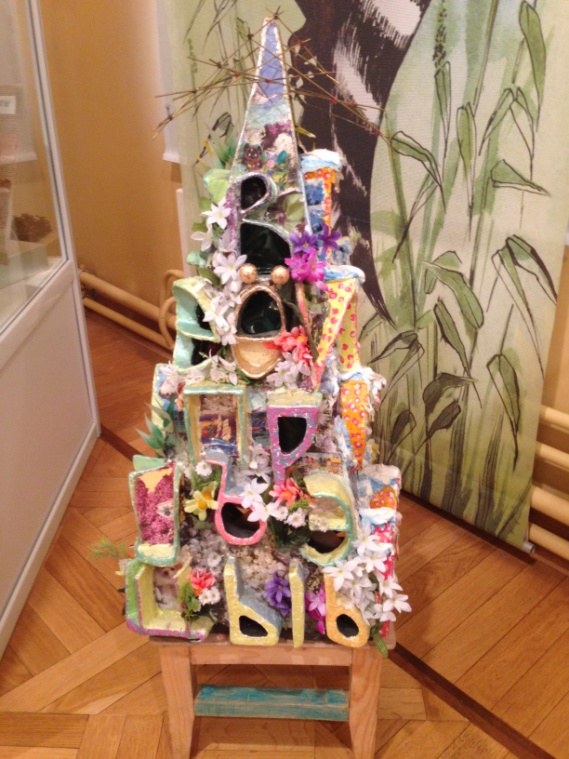 1. Рассмотрите объект № 2 «Времена года». 
2. Составьте из букв слова на тему «ВЕСНА».3. Запишите слова в модели слов (в одном прямоугольнике – одна буква).4. Поставьте в словах ударение. Разделите на слоги. Подчеркните буквы, обозначающие мягкие согласные буквыЗадание № 3. 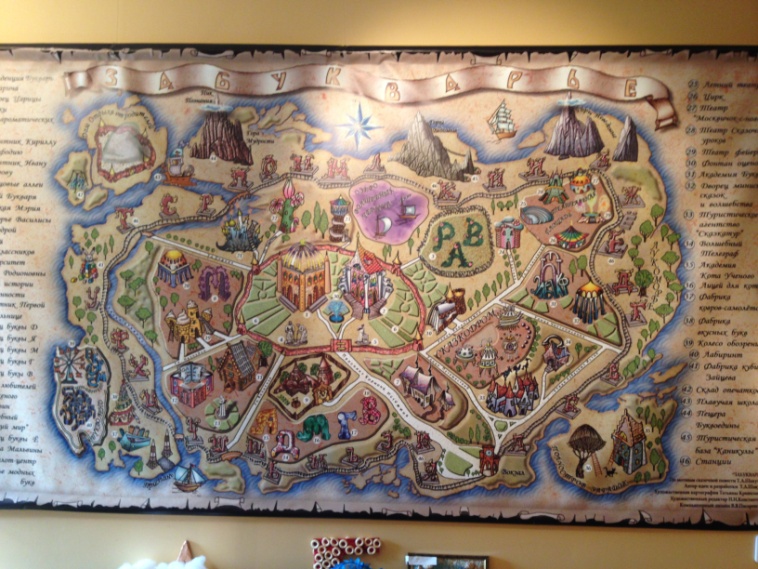 1. Рассмотрите объект № 3 «Карта Забукварья». 2. Найдите улицу «Буква Лэнд».  3. Обведите буквы, которые вы нашли на улице «Буква Лэнд». 4. Допишите буквы, которые есть на этой улице.Задание № 4.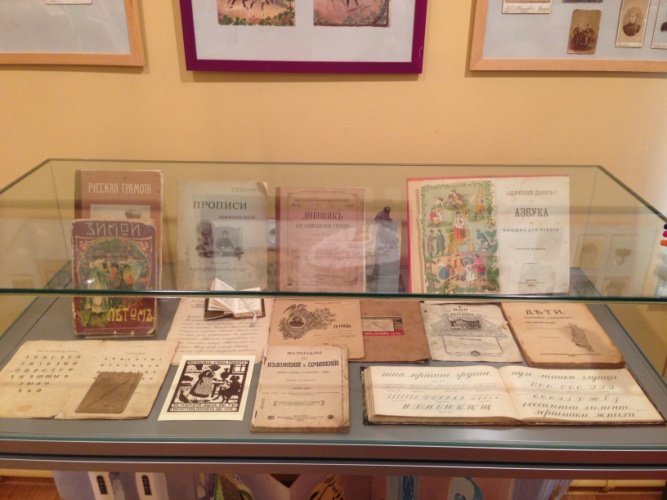 1. Рассмотрите объект № 4 «Взгляд в прошлое».  2. Прочитайте названия предметов. 3. Зачеркните предметы, которыми сейчас НЕ пользуются в школе. Задание № 5.Отметьте объект, который вам запомнился. Объясните, почему.Задание № 6.Соберите фотоматериалы для выполнения в классе творческого задания «Живая Азбука».ЛаВшЖрГЧЗМйПероСтерженьБукварьЧернильница ПрописиРучка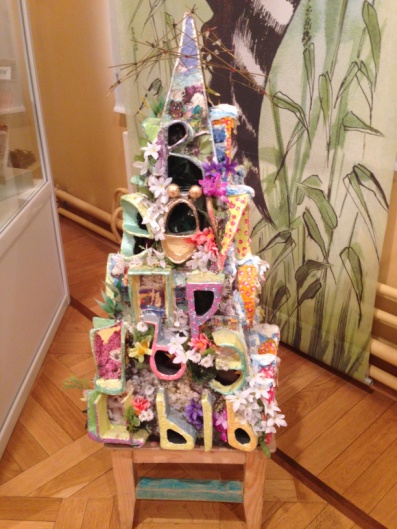 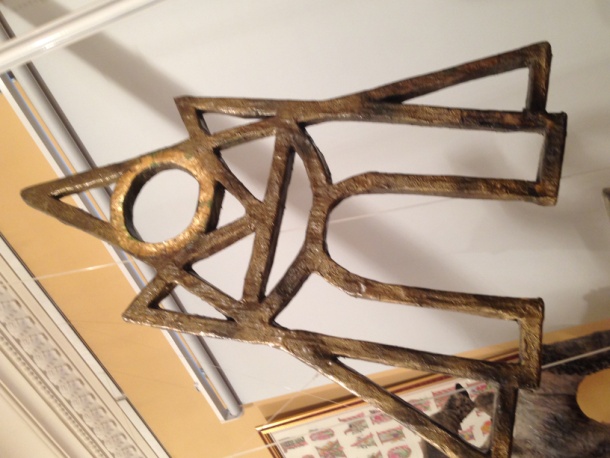 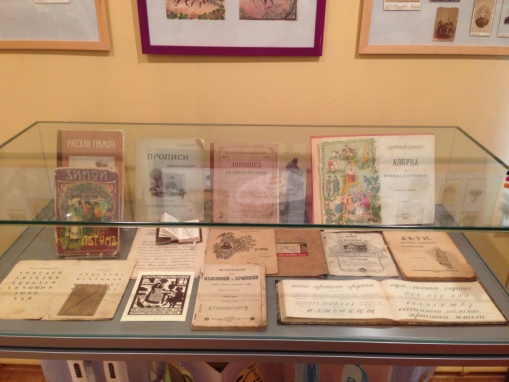 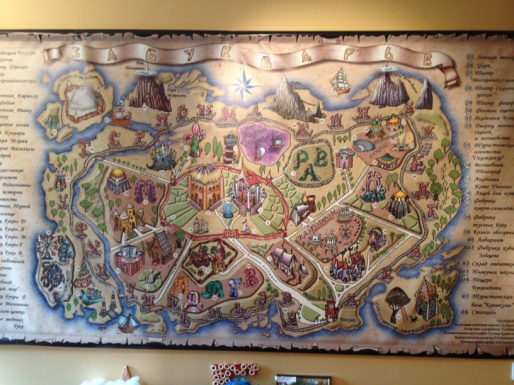 